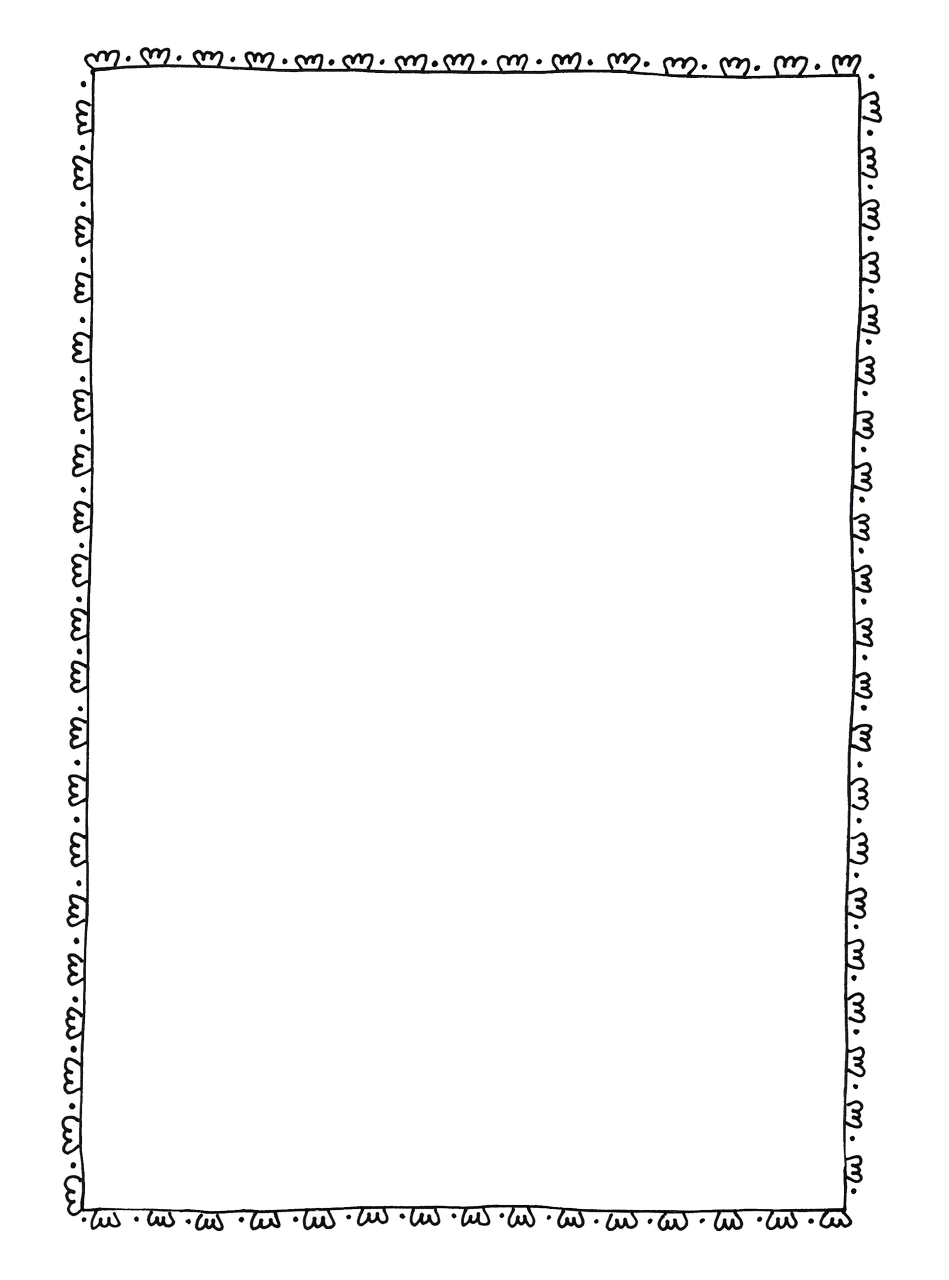 High-Frequency WordsPattern of the Week Spelling WordsfirstbeenitspeoplemadeLong o & ucoastfellowwindowcuberefuse